Раздел: 11.3В  Показательная и логарифмическая функцииРаздел: 11.3В  Показательная и логарифмическая функцииФИО педагогаФИО педагогаДата:Дата:Класс:Класс:Количество присутствующих:Количество присутствующих:Количество отсутствующих:Количество отсутствующих:Количество отсутствующих:Тема урока:Тема урока:Производная логарифмической Производная логарифмической Производная логарифмической Производная логарифмической Производная логарифмической Цели обучения в соответствии с учебной программойЦели обучения в соответствии с учебной программой11.4.1.21 Находить производную логарифмической функции11.4.1.21 Находить производную логарифмической функции11.4.1.21 Находить производную логарифмической функции11.4.1.21 Находить производную логарифмической функции11.4.1.21 Находить производную логарифмической функцииЦели урокаЦели урокаВсе учащиеся будут:-Знать формулы производной логарифмической функции Большинство учащихся будут:-Применять  формулы производной логарифмической функцииНекоторые учащиеся будут:-доказывать справедливость формул  производной логарифмической функцииВсе учащиеся будут:-Знать формулы производной логарифмической функции Большинство учащихся будут:-Применять  формулы производной логарифмической функцииНекоторые учащиеся будут:-доказывать справедливость формул  производной логарифмической функцииВсе учащиеся будут:-Знать формулы производной логарифмической функции Большинство учащихся будут:-Применять  формулы производной логарифмической функцииНекоторые учащиеся будут:-доказывать справедливость формул  производной логарифмической функцииВсе учащиеся будут:-Знать формулы производной логарифмической функции Большинство учащихся будут:-Применять  формулы производной логарифмической функцииНекоторые учащиеся будут:-доказывать справедливость формул  производной логарифмической функцииВсе учащиеся будут:-Знать формулы производной логарифмической функции Большинство учащихся будут:-Применять  формулы производной логарифмической функцииНекоторые учащиеся будут:-доказывать справедливость формул  производной логарифмической функцииЭтап урока/ времяДействия педагогаДействия педагогаДействия ученикаДействия ученикаОценивание РесурсыНачало урока2 мин5 минСоздать благоприятный психологический настрой на работуНачать урок я хочу с вопроса к вам. Как вы думаете, что самое ценное на Земле? (выслушиваются варианты ответов учеников). Этот вопрос волновал человечество не одну тысячу лет. Вот какой ответ дал известный учёный Ал - Бируни:
«Знание – самое превосходное из владений. Все стремятся к нему, само же оно не приходит».
Пусть эти слова станут девизом нашего урока. ГР. Стратегия «Карта ума»  Составить «Карту ума» в тетради и у доски. Каждой группе учеников предоставляется текст, прочитав который, они должны составить кластер. Создать благоприятный психологический настрой на работуНачать урок я хочу с вопроса к вам. Как вы думаете, что самое ценное на Земле? (выслушиваются варианты ответов учеников). Этот вопрос волновал человечество не одну тысячу лет. Вот какой ответ дал известный учёный Ал - Бируни:
«Знание – самое превосходное из владений. Все стремятся к нему, само же оно не приходит».
Пусть эти слова станут девизом нашего урока. ГР. Стратегия «Карта ума»  Составить «Карту ума» в тетради и у доски. Каждой группе учеников предоставляется текст, прочитав который, они должны составить кластер. Отвечают на вопросы учителяЧитают текст, анализируют и каждый ученик заполняет по одной ассоциации по теме в группе, затем представитель от группы у доскиОтвечают на вопросы учителяЧитают текст, анализируют и каждый ученик заполняет по одной ассоциации по теме в группе, затем представитель от группы у доскиКомментарий учителя и учеников1-слайдСередина урока15 минут13 минутВводное слово учителя: Изучение темы «Производная» немыслимо без знаний о теории функций. На предыдущих уроках мы решали задачи, используя знания о линейной и степенной функциях, с помощью производной решали задачи на нахождение мгновенной скорости прямолинейного неравномерного движения, кинетическую энергию тела, силу, действующую на материальную точку и др.А как решить такую немаловажную в жизни задачу (на экране высвечивается):Масса радия в 1 г. через 10 лет уменьшилась до 0,999г. Через сколько лет масса радия уменьшится до 0,5г.?Решение этой задачи и многих физических, биологических, технических и других задач сводится к решению уравненияm′ (t) = m۪ ℮−Rt (на экране)где m′ (t) – скорость радиоактивного распада вещества, скорость размножения бактерий. Как видите такие задачи нельзя решить без знаний показательной и логарифмической функций и их производных. Я думаю, что результаты ваших исследований, желание постичь новое, ваши внимание и логика помогут достичь поставленных целей.В решении таких задач большую роль играет число «℮». О своих исследованиях расскажут ученики (сообщения).− Об истории и значимости логарифмической функции.− Формула перехода от одного основания к другому.− Понятие натурального логарифма. Вся вычислительная техника работает только с натуральными логарифмами.− Формула перехода 1 − В высшей математике доказано.2  Итак, настало время поработать в творческой лаборатории. Представьте себе, что вы учёные и работаете над выводом формул производных логарифмической функции Вывод формул производных логарифмической функций (работа парами).ПР. Каждая пара берёт  опорный лист для доказательства формулы производной логарифмической функции.Опорный лист (loga x)′ =1). Переведите loga x к основанию ℮.2). Примените 2-е правило дифференцирования, т.е. постоянный множитель вынесите за знак производной.3). Вычислите (ln x)′.4). Умножьте полученные дроби.5). Запишите формулу производной логарифмической функции6). Найдите производную сложной функции.7). Вывод формулы написать на доске.ГР.  Стратегия «Аллея задач» Задание 2.  Выполнение разноуровневых заданий на нахождение производной логарифмической функции (на выбор группы по 4 примера).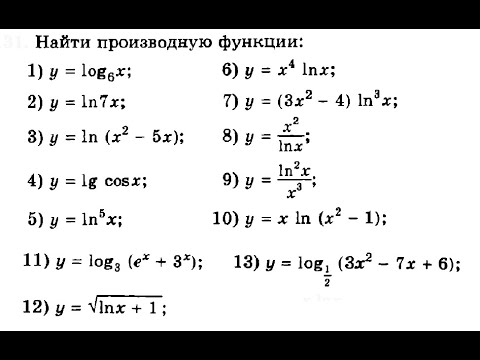 Дескрипторы- применяет формулу -находит производнуюДескрипторы- применяет формулу -находит производнуюДескрипторы-  применяет формулу  или формулу -применяют правила нахождения производной произведения или частного функций-находит производнуюДескрипторы-  применяет формулу  или формулу -находит производную сложной функцииВводное слово учителя: Изучение темы «Производная» немыслимо без знаний о теории функций. На предыдущих уроках мы решали задачи, используя знания о линейной и степенной функциях, с помощью производной решали задачи на нахождение мгновенной скорости прямолинейного неравномерного движения, кинетическую энергию тела, силу, действующую на материальную точку и др.А как решить такую немаловажную в жизни задачу (на экране высвечивается):Масса радия в 1 г. через 10 лет уменьшилась до 0,999г. Через сколько лет масса радия уменьшится до 0,5г.?Решение этой задачи и многих физических, биологических, технических и других задач сводится к решению уравненияm′ (t) = m۪ ℮−Rt (на экране)где m′ (t) – скорость радиоактивного распада вещества, скорость размножения бактерий. Как видите такие задачи нельзя решить без знаний показательной и логарифмической функций и их производных. Я думаю, что результаты ваших исследований, желание постичь новое, ваши внимание и логика помогут достичь поставленных целей.В решении таких задач большую роль играет число «℮». О своих исследованиях расскажут ученики (сообщения).− Об истории и значимости логарифмической функции.− Формула перехода от одного основания к другому.− Понятие натурального логарифма. Вся вычислительная техника работает только с натуральными логарифмами.− Формула перехода 1 − В высшей математике доказано.2  Итак, настало время поработать в творческой лаборатории. Представьте себе, что вы учёные и работаете над выводом формул производных логарифмической функции Вывод формул производных логарифмической функций (работа парами).ПР. Каждая пара берёт  опорный лист для доказательства формулы производной логарифмической функции.Опорный лист (loga x)′ =1). Переведите loga x к основанию ℮.2). Примените 2-е правило дифференцирования, т.е. постоянный множитель вынесите за знак производной.3). Вычислите (ln x)′.4). Умножьте полученные дроби.5). Запишите формулу производной логарифмической функции6). Найдите производную сложной функции.7). Вывод формулы написать на доске.ГР.  Стратегия «Аллея задач» Задание 2.  Выполнение разноуровневых заданий на нахождение производной логарифмической функции (на выбор группы по 4 примера).Дескрипторы- применяет формулу -находит производнуюДескрипторы- применяет формулу -находит производнуюДескрипторы-  применяет формулу  или формулу -применяют правила нахождения производной произведения или частного функций-находит производнуюДескрипторы-  применяет формулу  или формулу -находит производную сложной функцииОпределяют тему урока и целиСлушают учителяЧитают мини сообщения по темеЗаписывают формулы в тетрадьВыводят формулы производных логарифмической функции, по опорному листу Группа выбирает задание на свое усмотрение, Выполняют разноуровневые задания, перед выполнением задания обсуждают ход своей работы по дескрипторам.Находят производную логарифмической функции, затем по одному представителю от группы решение у доскиОпределяют тему урока и целиСлушают учителяЧитают мини сообщения по темеЗаписывают формулы в тетрадьВыводят формулы производных логарифмической функции, по опорному листу Группа выбирает задание на свое усмотрение, Выполняют разноуровневые задания, перед выполнением задания обсуждают ход своей работы по дескрипторам.Находят производную логарифмической функции, затем по одному представителю от группы решение у доскиПоказ решения  уравнений у доски, по одному представителю от каждой группы. Оценивание каждого члена группы спикером группы, с помощью  оценочного листа.2 слайд3,4 слайд5 ,6 слайд7 слайдКонец урока5-минутРефлексия-Над какой темой  мы сегодня трудились? -Что нужно сделать, что бы успешно находить производную логарифмической функции  Учитель проводит  обратную связь достижений ученика с пояснениями.-Вы смогли с помощью опорных знаний, добытых самими же, вывести формулы производных логарифмической. Задание на дом.§22 Исследовать другой способ доказательства производной логарифмической функций. № 22.2, 22.3(1,2), № 22.4.Рефлексия-Над какой темой  мы сегодня трудились? -Что нужно сделать, что бы успешно находить производную логарифмической функции  Учитель проводит  обратную связь достижений ученика с пояснениями.-Вы смогли с помощью опорных знаний, добытых самими же, вывести формулы производных логарифмической. Задание на дом.§22 Исследовать другой способ доказательства производной логарифмической функций. № 22.2, 22.3(1,2), № 22.4.Отвечают на вопросы, записывая ответы на листокОтвечают на вопросы, записывая ответы на листок8 слайд